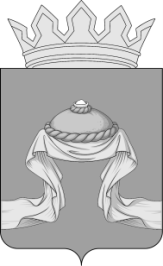 Администрация Назаровского районаКрасноярского краяПОСТАНОВЛЕНИЕ«21» 02 2022                                    г. Назарово                                       № 44-пО внесении изменений в постановление администрации Назаровского района от 29.10.2013 № 583-п «Об утверждении муниципальной программы Назаровского района «Развитие молодежной политики Назаровского района» В соответствии со статьей 179 Бюджетного кодекса Российской Федерации, постановлением администрации Назаровского района от 17.11.2021 № 320-п «Об утверждении Порядка принятия решений о разработке муниципальных программ Назаровского района, их формировании и реализации», постановлением администрации Назаровского района от 19.09.2013 № 480-п «Об утверждении перечня муниципальных программ администрации Назаровского района», руководствуясь статьями 15,19 Устава Назаровского муниципального района Красноярского края, ПОСТАНОВЛЯЮ:1. Внести в постановление администрации Назаровского района от 29.10.2013 № 583-п «Об утверждении муниципальной программы Назаровского района «Развитие молодежной политики Назаровского района» следующие изменения:1.1. В муниципальной программе Назаровского района «Развитие молодежной политики Назаровского района»:1.1.1. Строку 10 Раздела Паспорт муниципальной программы Назаровского района «Развитие молодежной политики Назаровского района» изложить в следующей редакции:- первый абзац раздела 9 «Информация о ресурсном обеспечении и прогнозной оценке расходов на реализацию целей программы» изложить в следующей редакции:«Информация о ресурсном обеспечении и прогнозной оценке расходов на реализацию целей муниципальной программы с учетом источников финансирования представлена в приложении 2 к муниципальной программе»;- раздел 10 «Прогноз сводных показателей муниципального задания, в случае оказания районным муниципальным учреждением муниципальных услуг юридическим и (или) физическим лицам, выполнения работ» исключить;- приложение 1 к муниципальной программе Назаровского района «Развитие молодежной политики Назаровского района» изложить в новой редакции  согласно приложению 1 к настоящему постановлению;- приложение 2 к муниципальной программе Назаровского района «Развитие молодежной политики Назаровского района» изложить  в новой редакции  согласно приложению 2 к настоящему постановлению;- приложение 3 к муниципальной программе Назаровского района «Развитие молодежной политики Назаровского района» исключить;1.1.2. В приложении 4 к муниципальной программе Назаровского района:- строку 9 раздела «Паспорт подпрограммы» изложить в следующей редакции:- пункт 2.7. раздела «Основные разделы подпрограммы» изложить в следующей редакции:«2.7. Обоснование финансовых, материальных и трудовых затрат (ресурсное обеспечение подпрограммы) с указанием источников финансирования.Общий объем финансирования – 23 232,1 тыс.руб., из них по годам:2021 год – 5 289,2 тыс.руб.;2022 год – 6 078,3 тыс.руб.;2023 год – 5 932,3 тыс.руб.;2024 год – 5 932,3 тыс.руб.»;- приложение 2 к подпрограмме «Развитие молодежной политики», реализуемой в рамках муниципальной программы Назаровского района «Развитие молодежной политики Назаровского района» изложить в новой редакции  согласно приложению 3 к настоящему постановлению;1.1.3.  в приложении 5 к муниципальной программе:- строку 8 раздела «Паспорт подпрограммы» изложить в следующей редакции:- пункт 2.7. раздела «Основные разделы подпрограммы» изложить в следующей редакции:«2.7. Обоснование финансовых, материальных и трудовых затрат (ресурсное обеспечение подпрограммы) с указанием источников финансирования:Общий объем финансирования –1 654,1 тыс. руб., из них по годам:2021 год – 607,9 тыс. руб.;2022 год – 470,0 тыс. руб.;2023 год – 288,1 тыс. руб.;	2024 год – 288,1 тыс.руб.»;- приложение 2 к подпрограмме «Повышение гражданской активности молодежи в решении задач социально-экономического развития  района», реализуемой в рамках муниципальной программы Назаровского района «Развитие молодежной политики Назаровского района» изложить в новой редакции согласно приложению 4 к настоящему постановлению.2. Отделу организационной работы и документационного обеспечения администрации Назаровского района (Любавина) разместить постановление на официальном сайте Назаровского муниципального района Красноярского края в информационно-телекоммуникационной сети «Интернет».3. Контроль за выполнением постановления возложить на заместителя главы района по социальным вопросам (Дедюхина).4. Постановление вступает в силу в день, следующий за днем его официального опубликования в  газете «Советское Причулымье».Исполняющий полномочия главырайона, заместитель главы района, руководитель финансового управления администрации района					  Н.Ю. МельничукПриложение 1к постановлению администрации Назаровского района от «21» 02 2022 № 44-п                                                                                                                                    Приложение 1к муниципальной программе «Развитие молодежной политики Назаровского района» Информация о распределении планируемых расходов по отдельным мероприятиям программы, подпрограммам муниципальной программы Назаровского района «Развитие молодежной политики Назаровского района» Приложение 2к постановлению администрации Назаровского района от «21» 02 2022 № 44-пПриложение  2к муниципальной программе «Развитие молодежной политики Назаровского района» Информация о ресурсном обеспечении и прогнозной оценке расходов на реализацию целей программы с учетом источников финансирования, в том числе средств по уровням бюджетной системыПриложение 3к постановлению администрации Назаровского района от «21» 02 2022 № 44-пПриложение 2 к подпрограмме «Развитие молодежной политики», реализуемой в рамках муниципальной программы Назаровского района «Развитие молодежной политики Назаровского района» Перечень мероприятий подпрограммы «Развитие молодежной политики», реализуемой в рамках муниципальной программы Назаровского района «Развитие молодежной политики Назаровского района» Приложение 4к постановлению администрации Назаровского района от «21» 02 2022 № 44-пПриложение  2 к подпрограмме «Повышение гражданской активности молодежи в решении задач социально-экономического развития района», реализуемой в рамках муниципальной программы Назаровского района «Развитие молодежной политики Назаровского района» Перечень мероприятий подпрограммы «Повышение гражданской активности молодежи в решении задач социально-экономического развития  района», реализуемой в рамках муниципальной программы Назаровского района«Развитие молодежной политики Назаровского района» «Ресурсное обеспечение ПрограммыОбъем бюджетных ассигнований на реализацию муниципальной Программы по годам составляет 66 606,1 тыс. рублей:2014 год – 4 974,4 тыс. руб.;2015 год – 4 172,4 тыс. руб.;2016 год – 3 830,1 тыс. руб.;2017 год – 6 589,4 тыс. руб.;2018 год – 8 390,4 тыс. руб.;2019 год – 6 305,2 тыс. руб.;2020 год – 6 967,1 тыс. руб.;2021 год – 5 897,2 тыс. руб.;2022 год – 6 711,9 тыс. руб.;2023 год – 6 384,0 тыс. руб.;2024 год – 6 384,0 тыс.руб.»;«Объемы и источники финансирования подпрограммыобщий объем финансирования  – 23 232,1 тыс.руб., из них по годам:2021 год – 5 289,2 тыс.руб.;2022 год – 6 078,3 тыс.руб.;2023 год – 5 932,3 тыс.руб.;2024 год – 5 932,3 тыс.руб.В том числе средства районного бюджета по годам:2021 год – 4 743,8  тыс.руб.;2022 год – 5 356,6  тыс.руб.;2023 год – 5 356,6  тыс.руб.;2024 год – 5 356,6  тыс.руб. В том числе средства краевого бюджета по годам:2021 год – 545,5 тыс.руб.;2022 год – 721,6 тыс.руб.;2023 год – 575,6 тыс.руб.;2024 год – 575,6 тыс.руб.»;«Объемы и источники финансирования Подпрограммыобщий объем финансирования за счет средств районного бюджета – 1 654,1 тыс. руб., из них по годам:2021 год – 607,9 тыс. руб.;2022 год – 470,0 тыс. руб.;2023 год – 288,1 тыс. руб.;	2024 год – 288,1 тыс.руб.»;Статус (муниципальная программа, подпрограмма)Наименование  программы, подпрограммыНаименование ГРБСКод бюджетной классификации Код бюджетной классификации Код бюджетной классификации Код бюджетной классификации Расходы(тыс. руб.), годыРасходы(тыс. руб.), годыРасходы(тыс. руб.), годыРасходы(тыс. руб.), годыРасходы(тыс. руб.), годыСтатус (муниципальная программа, подпрограмма)Наименование  программы, подпрограммыНаименование ГРБСГРБСРз
ПрЦСРВР2021 год2022 год2023 год2024 годИтого на периодМуниципальная программаРазвитие молодежной политики Назаровского района всего расходные обязательства по программе016070708000000005 897,26 711,96 384,06 384,025 377,1Муниципальная программаРазвитие молодежной политики Назаровского района в том числе по ГРБС:Муниципальная программаРазвитие молодежной политики Назаровского района Администрация района016070708000000005 897,26 711,96 384,06 384,025 377,1Подпрограмма 1Развитие молодежной политики всего расходные обязательства по подпрограмме016070708100000005 289,36 078,35 932,35 932,323 232,2Подпрограмма 1Развитие молодежной политики в том числе по ГРБС:Подпрограмма 1Развитие молодежной политики Администрация района016070708180010005 289,36 078,35 932,35 932,323 232,2Подпрограмма 1Развитие молодежной политики в том числе по ГРБС:Подпрограмма 2Повышение гражданской активности молодежи в решении задач социально-экономического развития районавсего расходные обязательства 01607070820000000607,9470,0288,1288,11 654,1Подпрограмма 2Повышение гражданской активности молодежи в решении задач социально-экономического развития районав том числе по ГРБС:Подпрограмма 2Повышение гражданской активности молодежи в решении задач социально-экономического развития районаАдминистрация района01607070820000000607,9470,0288,1288,11 654,1Подпрограмма 3Обеспечение жильем молодых семейвсего расходные обязательства 016100308300000000,0163,6163,6163,6490,8Подпрограмма 3Обеспечение жильем молодых семейв том числе по ГРБС:Подпрограмма 3Обеспечение жильем молодых семейАдминистрация района016100308300000000,0163,6163,6163,6490,8СтатусНаименование муниципальной программы, подпрограммы муниципальной программыОтветственный исполнитель, соисполнителиОценка расходов(тыс. руб.), годыОценка расходов(тыс. руб.), годыОценка расходов(тыс. руб.), годыОценка расходов(тыс. руб.), годыОценка расходов(тыс. руб.), годыСтатусНаименование муниципальной программы, подпрограммы муниципальной программыОтветственный исполнитель, соисполнители2021202220232024Итого на периодМуниципальнаяпрограмма  Развитие молодежной политики Назаровского районаВсего                    5 897,26 711,96 384,06 384,025 377,1Муниципальнаяпрограмма  Развитие молодежной политики Назаровского районав том числе:             Муниципальнаяпрограмма  Развитие молодежной политики Назаровского районафедеральный бюджет (*)   0,00,00,00,00,0Муниципальнаяпрограмма  Развитие молодежной политики Назаровского районакраевой бюджет  (*)         745,5721,6575,6575,62 618,3Муниципальнаяпрограмма  Развитие молодежной политики Назаровского районарайонный бюджет5 151,75 990,35 808,45 808,422 758,8Подпрограмма 1Развитие молодежной политикиВсего                    5 289,36 078,35 932,35 932,323 232,2Подпрограмма 1Развитие молодежной политикив том числе:             Подпрограмма 1Развитие молодежной политикифедеральный бюджет (*)   Подпрограмма 1Развитие молодежной политикикраевой бюджет (*)         545,5721,6575,6575,62 418,3Подпрограмма 1Развитие молодежной политикирайонный бюджет4 743,85 356,75 356,75 356,720 813,9Подпрограмма 2Повышение гражданской активности молодежи в решении задач социально-экономического развития района Всего                    607,9470,0288,1288,11 654,1Подпрограмма 2Повышение гражданской активности молодежи в решении задач социально-экономического развития района в том числе:             Подпрограмма 2Повышение гражданской активности молодежи в решении задач социально-экономического развития района федеральный бюджет (*)   Подпрограмма 2Повышение гражданской активности молодежи в решении задач социально-экономического развития района краевой бюджет (*)          200,00,00,00,0200,0Подпрограмма 2Повышение гражданской активности молодежи в решении задач социально-экономического развития района районный бюджет407,9470,0288,1288,11 454,1Подпрограмма 3Обеспечение жильем молодых семейВсего                    0,0163,6163,6163,6490,8Подпрограмма 3Обеспечение жильем молодых семейв том числе:             Подпрограмма 3Обеспечение жильем молодых семейфедеральный бюджет (*)   0,00,00,00,00,0Подпрограмма 3Обеспечение жильем молодых семейкраевой бюджет (*)          0,00,00,00,00,0Подпрограмма 3Обеспечение жильем молодых семейрайонный бюджет0,0163,6163,6163,6490,8Наименование  программы, подпрограммыНаименование  программы, подпрограммыГРБС Код бюджетной классификацииКод бюджетной классификацииКод бюджетной классификацииКод бюджетной классификацииРасходы 
(тыс.руб.), годыРасходы 
(тыс.руб.), годыРасходы 
(тыс.руб.), годыРасходы 
(тыс.руб.), годыРасходы 
(тыс.руб.), годыРасходы 
(тыс.руб.), годыОжидаемый результат от реализации подпрограммного мероприятия (в натуральном выражении)Наименование  программы, подпрограммыНаименование  программы, подпрограммыГРБС ГРБСРзПрЦСРВРВР2021202220232024Итого на периодОжидаемый результат от реализации подпрограммного мероприятия (в натуральном выражении)Цель подпрограммы: Создание и развитие условий для развития молодежной политики Назаровского района Цель подпрограммы: Создание и развитие условий для развития молодежной политики Назаровского района  016070708100000006116115 289,36 078,35 932,35 932,323 232,2Цель подпрограммы: Создание и развитие условий для развития молодежной политики Назаровского района Цель подпрограммы: Создание и развитие условий для развития молодежной политики Назаровского района  016070708100000006126120,00,00,00,00,0Задача 1: Вовлечение молодежи в общественную деятельностьЗадача 1: Вовлечение молодежи в общественную деятельностьЗадача 1: Вовлечение молодежи в общественную деятельностьЗадача 1: Вовлечение молодежи в общественную деятельностьЗадача 1: Вовлечение молодежи в общественную деятельностьЗадача 1: Вовлечение молодежи в общественную деятельностьЗадача 1: Вовлечение молодежи в общественную деятельностьЗадача 1: Вовлечение молодежи в общественную деятельностьЗадача 1: Вовлечение молодежи в общественную деятельностьЗадача 1: Вовлечение молодежи в общественную деятельностьЗадача 1: Вовлечение молодежи в общественную деятельностьЗадача 1: Вовлечение молодежи в общественную деятельностьЗадача 1: Вовлечение молодежи в общественную деятельностьЗадача 1: Вовлечение молодежи в общественную деятельностьМероприятие 1: Расходы на выплаты персоналу бюджетных учреждений016070708100812606116114 444,45 176,35 176,35 176,319 973,3Количество человек, вовлеченных в мероприятия направленных на вовлечение молодежи в инновационную, предпринимательскую, добровольческую деятельность, а также на развитие гражданской активности молодежи и формирование здорового образа жизни с 760 человек в 2021 году до 770 человек в 2024 году;количество мероприятий, направленных на вовлечение молодежи в инновационную, предпринимательскую, добровольческую деятельность, а также на развитие гражданской активности молодежи и формирование здорового образа жизни с 26  до 27 мероприятий в 2024 году.Мероприятие 2: Иные расходы на обеспечение деятельности муниципальных бюджетных учреждений01607070810081270611611163,00,00,00,0163,0Количество человек, вовлеченных в мероприятия направленных на вовлечение молодежи в инновационную, предпринимательскую, добровольческую деятельность, а также на развитие гражданской активности молодежи и формирование здорового образа жизни с 760 человек в 2021 году до 770 человек в 2024 году;количество мероприятий, направленных на вовлечение молодежи в инновационную, предпринимательскую, добровольческую деятельность, а также на развитие гражданской активности молодежи и формирование здорового образа жизни с 26  до 27 мероприятий в 2024 году.Мероприятие 3: Поддержка деятельности муниципальных молодежных центров за счет средств краевого бюджета 01607070810074560612612545,5721,6575,6575,62 418,3Количество человек, вовлеченных в мероприятия направленных на вовлечение молодежи в инновационную, предпринимательскую, добровольческую деятельность, а также на развитие гражданской активности молодежи и формирование здорового образа жизни с 760 человек в 2021 году до 770 человек в 2024 году;количество мероприятий, направленных на вовлечение молодежи в инновационную, предпринимательскую, добровольческую деятельность, а также на развитие гражданской активности молодежи и формирование здорового образа жизни с 26  до 27 мероприятий в 2024 году.Мероприятие 4: Софинансирование расходов на поддержку деятельности подведомственных учреждений 016070708100S4560611611136,4180,4180,4180,4677,6Количество человек, вовлеченных в мероприятия направленных на вовлечение молодежи в инновационную, предпринимательскую, добровольческую деятельность, а также на развитие гражданской активности молодежи и формирование здорового образа жизни с 760 человек в 2021 году до 770 человек в 2024 году;количество мероприятий, направленных на вовлечение молодежи в инновационную, предпринимательскую, добровольческую деятельность, а также на развитие гражданской активности молодежи и формирование здорового образа жизни с 26  до 27 мероприятий в 2024 году.Наименование  программы, подпрограммыГРБС Код бюджетной классификацииРасходы 
(тыс. руб.), годыРасходы 
(тыс. руб.), годыРасходы 
(тыс. руб.), годыРасходы 
(тыс. руб.), годыРасходы 
(тыс. руб.), годыРасходы 
(тыс. руб.), годыРасходы 
(тыс. руб.), годыРасходы 
(тыс. руб.), годыОжидаемый результат от реализации подпрограммного мероприятия (в натуральном выражении)Наименование  программы, подпрограммыГРБС ГРБСРзПрЦСРВР2021202220232024Итого на периодЦель подпрограммы: Создание условий успешной социализации и эффективной самореализации молодежи Назаровского районаЦель подпрограммы: Создание условий успешной социализации и эффективной самореализации молодежи Назаровского районаЦель подпрограммы: Создание условий успешной социализации и эффективной самореализации молодежи Назаровского районаЦель подпрограммы: Создание условий успешной социализации и эффективной самореализации молодежи Назаровского районаЦель подпрограммы: Создание условий успешной социализации и эффективной самореализации молодежи Назаровского районаЦель подпрограммы: Создание условий успешной социализации и эффективной самореализации молодежи Назаровского района607,9470,0288,1288,11 654,1Задача 1 Вовлечение молодежи Назаровского района в социальную практику, совершенствующую основные направления патриотического воспитания и повышение уровня социальной активности молодежи Назаровского района;Задача 1 Вовлечение молодежи Назаровского района в социальную практику, совершенствующую основные направления патриотического воспитания и повышение уровня социальной активности молодежи Назаровского района;Задача 1 Вовлечение молодежи Назаровского района в социальную практику, совершенствующую основные направления патриотического воспитания и повышение уровня социальной активности молодежи Назаровского района;Задача 1 Вовлечение молодежи Назаровского района в социальную практику, совершенствующую основные направления патриотического воспитания и повышение уровня социальной активности молодежи Назаровского района;Задача 1 Вовлечение молодежи Назаровского района в социальную практику, совершенствующую основные направления патриотического воспитания и повышение уровня социальной активности молодежи Назаровского района;Задача 1 Вовлечение молодежи Назаровского района в социальную практику, совершенствующую основные направления патриотического воспитания и повышение уровня социальной активности молодежи Назаровского района;Задача 1 Вовлечение молодежи Назаровского района в социальную практику, совершенствующую основные направления патриотического воспитания и повышение уровня социальной активности молодежи Назаровского района;Задача 1 Вовлечение молодежи Назаровского района в социальную практику, совершенствующую основные направления патриотического воспитания и повышение уровня социальной активности молодежи Назаровского района;Задача 1 Вовлечение молодежи Назаровского района в социальную практику, совершенствующую основные направления патриотического воспитания и повышение уровня социальной активности молодежи Назаровского района;Задача 1 Вовлечение молодежи Назаровского района в социальную практику, совершенствующую основные направления патриотического воспитания и повышение уровня социальной активности молодежи Назаровского района;Задача 1 Вовлечение молодежи Назаровского района в социальную практику, совершенствующую основные направления патриотического воспитания и повышение уровня социальной активности молодежи Назаровского района;Задача 1 Вовлечение молодежи Назаровского района в социальную практику, совершенствующую основные направления патриотического воспитания и повышение уровня социальной активности молодежи Назаровского района;Мероприятие 1: вовлечение молодых граждан в массовые мероприятия патриотической направленности0160707082008422024492,6150,075,075,0392,6увеличение количества молодых граждан, участвующих в мероприятиях направленных на гражданское и патриотическое воспитание молодежи, воспитание толерантности в молодежной среде, формирование правовых, культурных и нравственных ценностей среди молодежи Назаровского района с 450 человек в 2021 году до 500 человек в 2024 годуМероприятие 1: вовлечение молодых граждан в массовые мероприятия патриотической направленности0160707082008422035020,60,00,00,020,6увеличение количества молодых граждан, участвующих в мероприятиях направленных на гражданское и патриотическое воспитание молодежи, воспитание толерантности в молодежной среде, формирование правовых, культурных и нравственных ценностей среди молодежи Назаровского района с 450 человек в 2021 году до 500 человек в 2024 годуМероприятие 1: вовлечение молодых граждан в массовые мероприятия патриотической направленности0160707082008422011039,30,00,00,039,3увеличение количества молодых граждан, участвующих в мероприятиях направленных на гражданское и патриотическое воспитание молодежи, воспитание толерантности в молодежной среде, формирование правовых, культурных и нравственных ценностей среди молодежи Назаровского района с 450 человек в 2021 году до 500 человек в 2024 годуЗадача 2: создание рабочих мест для несовершеннолетних граждан, проживающих в Назаровском районеЗадача 2: создание рабочих мест для несовершеннолетних граждан, проживающих в Назаровском районеЗадача 2: создание рабочих мест для несовершеннолетних граждан, проживающих в Назаровском районеЗадача 2: создание рабочих мест для несовершеннолетних граждан, проживающих в Назаровском районеЗадача 2: создание рабочих мест для несовершеннолетних граждан, проживающих в Назаровском районеЗадача 2: создание рабочих мест для несовершеннолетних граждан, проживающих в Назаровском районеЗадача 2: создание рабочих мест для несовершеннолетних граждан, проживающих в Назаровском районеЗадача 2: создание рабочих мест для несовершеннолетних граждан, проживающих в Назаровском районеЗадача 2: создание рабочих мест для несовершеннолетних граждан, проживающих в Назаровском районеЗадача 2: создание рабочих мест для несовершеннолетних граждан, проживающих в Назаровском районеЗадача 2: создание рабочих мест для несовершеннолетних граждан, проживающих в Назаровском районеЗадача 2: создание рабочих мест для несовершеннолетних граждан, проживающих в Назаровском районеМероприятие 1: создание рабочих мест для несовершеннолетних граждан, проживающих в  районе01607070820084230611295,3300,0193,1193,1981,5Создание рабочих мест для несовершеннолетних граждан, проживающих в Назаровском районе, в том числе по годам:  2021 - 28 мест,  2022 – 29 мест,2023 – 30 мест,2024 – 30 мест.Развитие системы патриотического воспитания в рамках деятельности муниципальных молодежных центров за счет средств краевого бюджета01607070820074540612200,00,00,00,0200,0Софинансирование расходов на развитие системы патриотического воспитания в рамках деятельности муниципальных молодежных центров за счет средств районного бюджета016070708200S454061220,020,020,020,080,0